                                        Утверждаю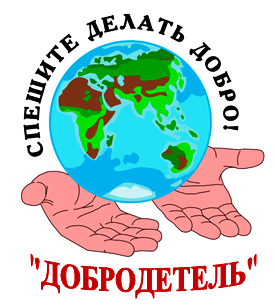 Директор МБОУ СОШ р.п.Шемышейка     М.М.ГудожниковаКалендарный план работы волонтерского отряда «Кто, если не мы!?»на 2018- 2019 учебный год№№МероприятияСроки1.Организационное заседание волонтерской команды. Распределение поручений. сентябрь2Составление плана работы на годсентябрь3Уголок волонтеров  (оформление, обновление)сентябрь4Ведение дневника волонтерской командысистематически5“Полезные и вредные привычки”  игра для школьников  1-4 классовоктябрь6Операция «Забота». Оказание шефской помощи 
престарелым, ветеранамВ течение года7 Проведение классных часов «Влияние алкоголя на здоровье человека»  ноябрь-декабрь8Акция «Терроризм и экстремизм» (Мы помним тебя-Беслан)сентябрь9Акция «Поможем детям» (сбор детских книг и игрушек для воспитанников ДОУ)Октябрь-ноябрь10Акция - «Нет табачному дыму»Ноябрь, май11Акция добрых дел: «Доброта вокруг нас»В течение года12Акция «Ветеран живёт рядом»» (оказание посильной помощи ветеранам ВОВ и труда)	май13Акция «Георгиевская ленточка»май145 декабря - День волонтерадекабрь15Проведение членами волонтерской команды тренингов, ролевых игр и других интерактивных мероприятий “Умей сказать – “Нет!” и т.д.Январь-май15Спортивные соревнования «Мы за здоровый образ жизни»февраль17Агитбригада «Молодежь против наркотиков»февраль18Конкурс плакатов “Мы и наше здоровье” В течение года19«Скажи жизни «ДА!»»май20Подведение итогов работы за год. Награждение самых активныхмай21Акция: «День защиты детей» «За здоровье и безопасность наших детей»Июнь